Phiếu bài tập - Tuần 26Tiết 1: So sánh phân sốBài 1. Điền số thích hợp vào chỗ trống:Bài 2. So sánh các phân số Bài 3. So sánh các phân sốBài 4 *.  So sánh các phân sốTiết 2: Luyện tậpBài 1. Sắp xếp các phân số sau theo thứ tự tăng dần:       .Bài 2. So sánh các phân số:Bài 3 *.So sánh các phân số sau rồi nêu nhận xét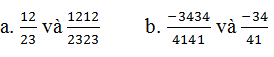 Bài 4 .  Khi so sánh hai phân số 3/7 và 2/5 , hai bạn Liên và Oanh đều đi đến kết quả 3/7 lớn hơn 2/5 nhưng mỗi người giải thích một khác. Liên cho rằng : "Khi quy đồng mẫu thì 3/7 = 15/35 và 2/5 = 14/35 mà 15/35 lớn hơn 14/35 nên 3/7 lớn hơn 2/5 . Còn Oanh lại giải thích: "Sở dĩ 3/7 lớn hơn 2/5 vì 3 lớn hơn 2 và 7 lớn hơn 5"". Theo em, bạn nào giải thích đúng? Vì sao?Tiết 3: Phép cộng phân sốBài 1. Cộng các phân số (rồi rút gọn kết quả nếu có thể)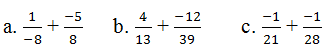 Bài 2.  Viết phân số 7/25 dưới dạng tổng hai phân số tối giản có mẫu là 25 và tử là số nguyên khác 0 có một chữ sốBài 3. Tính:Bài 4 *. Hai vòi nước cùng chảy vào bể cạn. Nếu chảy một mình thì vòi A cần 5 giờ đầy bể, vòi B cần 4 giờ mới đầy bể. Hỏi hai vòi cùng chảy một giờ đã được nửa bể chưa?Tiết 1: Luyện tậpBài 1.  Xem hình dưới, làm thế nào để chỉ đo hai góc mà biết được số đo của cả ba góc xOy, xOz, yOz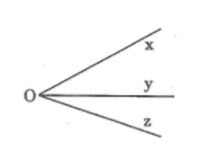 Bài 2.  Xem hình dưới. Hỏi ∠(tOv) có phải là góc vuông hay không? Vì sao?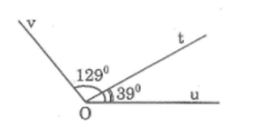 Bài 3.  Ở hình dưới, hai tia OI , OK đối nhau. Tia OI cắt đoạn thẳng AB tại I. Biết ∠(KOA) = 120o, ∠(BOI) = 45oTính ∠(KOB), ∠(AOI), ∠(BOA)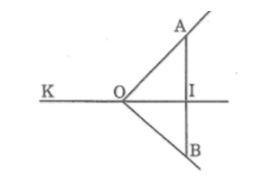 Bài 4.  Tia Oy nằm giữa hai tia Ox và Oz. Biết ∠(xOy) = 40o. Hỏi góc xOz là nhọn, vuông, tù hay bẹt nếu số đo của góc yOz lần lượt bằng 30o, 50o, 70o, 140o